Szczecin, dnia 21 kwietnia 2021 r.	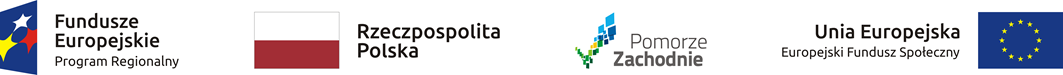 Lista projektów pozytywnie ocenionych w ramach I fazy oceny naboru nr RPZP.07.07.00-IP.02-32-K69/20 w ramach Działania 7.7 Wdrożenie programów wczesnego wykrywania wad rozwojowych i rehabilitacji dzieci z niepełnosprawnościami oraz zagrożonych niepełnosprawnością oraz przedsięwzięć związanych z walką i zapobieganiem COVID -19 Regionalnego Programu Zdrowotnego Województwa Zachodniopomorskiego pn. „Profilaktyka wad postawy wśród uczniów szkół podstawowych na lata 2020 – 2022” zakwalifikowanych do II fazy ocenyLista projektów pozytywnie ocenionych w ramach I fazy oceny naboru nr RPZP.07.07.00-IP.02-32-K69/20 w ramach Działania 7.7 Wdrożenie programów wczesnego wykrywania wad rozwojowych i rehabilitacji dzieci z niepełnosprawnościami oraz zagrożonych niepełnosprawnością oraz przedsięwzięć związanych z walką i zapobieganiem COVID -19 Regionalnego Programu Zdrowotnego Województwa Zachodniopomorskiego pn. „Profilaktyka wad postawy wśród uczniów szkół podstawowych na lata 2020 – 2022” zakwalifikowanych do II fazy ocenyLista projektów pozytywnie ocenionych w ramach I fazy oceny naboru nr RPZP.07.07.00-IP.02-32-K69/20 w ramach Działania 7.7 Wdrożenie programów wczesnego wykrywania wad rozwojowych i rehabilitacji dzieci z niepełnosprawnościami oraz zagrożonych niepełnosprawnością oraz przedsięwzięć związanych z walką i zapobieganiem COVID -19 Regionalnego Programu Zdrowotnego Województwa Zachodniopomorskiego pn. „Profilaktyka wad postawy wśród uczniów szkół podstawowych na lata 2020 – 2022” zakwalifikowanych do II fazy ocenyLista projektów pozytywnie ocenionych w ramach I fazy oceny naboru nr RPZP.07.07.00-IP.02-32-K69/20 w ramach Działania 7.7 Wdrożenie programów wczesnego wykrywania wad rozwojowych i rehabilitacji dzieci z niepełnosprawnościami oraz zagrożonych niepełnosprawnością oraz przedsięwzięć związanych z walką i zapobieganiem COVID -19 Regionalnego Programu Zdrowotnego Województwa Zachodniopomorskiego pn. „Profilaktyka wad postawy wśród uczniów szkół podstawowych na lata 2020 – 2022” zakwalifikowanych do II fazy ocenyL.p.Numer wnioskuNazwa WnioskodawcyTytuł projektu1.RPZP.07.07.00-32-K012/21INDYWIDUALNA PRAKTYKA LEKARSKA WIESŁAWA PUDZIANOWSKAProfilaktyka wad postawy w subregionie szczecińskim2.RPZP.07.07.00-32-K013/21AKADEMIA SZYBKIEJ NAUKI TADEUSZ BUZAREWICZWYPROSTUJ SIĘ! - program wczesnego wykrywania wad rozwojowych i rehabilitacji dzieci z niepełnosprawnościami oraz zagrożonych niepełnosprawnością (wady postawy)3.RPZP.07.07.00-32-K015/21MARIUSZ PACZKOWSKI NIEPUBLICZNY ZAKŁAD OPIEKI ZDROWOTNEJ ARS MEDICALepiej zapobiegać niż leczyć - profilaktyka wad postawy wśród uczniów klas V szkół podstawowych w subregionie koszalińskim4.RPZP.07.07.00-32-K016/21"THAMES SPÓŁKA Z OGRANICZONĄ ODPOWIEDZIALNOŚCIĄ"Walczymy z wadami postawy u dzieci z terenu subregionu koszalińskiego5.RPZP.07.07.00-32-K017/21"THAMES SPÓŁKA Z OGRANICZONĄ ODPOWIEDZIALNOŚCIĄ"Niwelowanie wad postawy u dzieci z terenu subregionu stargardzkiego6.RPZP.07.07.00-32-K018/21"THAMES SPÓŁKA Z OGRANICZONĄ ODPOWIEDZIALNOŚCIĄ"Dbamy o zdrowie dzieci z subregionu szczecineckiego – profilaktyka wad postawy